АДМИНИСТРАЦИЯ ВОРОБЬЕВСКОГО 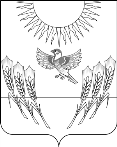 МУНИЦИПАЛЬНОГО РАЙОНА ВОРОНЕЖСКОЙ ОБЛАСТИП О С Т А Н О В Л Е Н И Еот   13  сентября 2019 г.  №   470  	   	            с. ВоробьевкаВ соответствии с Законом Воронежской области с Законом Воронежской области от 20.12.2018 №165-ОЗ «Об областном бюджете на 2019 год и на плановый период 2020 и 2021 годов», постановлением правительства Воронежской области от 18.12.2013 № 1119 «Об утверждении государственной программы Воронежской области  «Развитие культуры и туризма», соглашением между департаментом культуры Воронежской области и администрацией Воробьевского муниципального района от 14.03.2019 г.  №20612000-1-2019-002 «О  предоставлении субсидии из бюджета субъекта Российской Федерации местному бюджету на обеспечение развития и укрепления материально-технической базы домов культуры в населенных пунктах с числом жителей до 50 тысяч человек в рамках реализации государственной программы Воронежской области «Развитие культуры и туризма» на 2019 год» (далее - Соглашение), администрация  Воробьевского муниципального  района п о с т а н о в л я е т :1. Утвердить прилагаемый Порядок расходования средств субсидии поступившей в бюджет Воробьевского муниципального района из бюджета Воронежской области на обеспечение развития и укрепления материально-технической базы домов культуры в населенных пунктах с числом жителей до 50 тысяч человек в рамках реализации государственной программы Воронежской области «Развитие культуры и туризма» на 2019 год.2. Определить уполномоченным органом по расходованию средств субсидии финансовый отдел администрации Воробьевского муниципального района.3. Финансовому отделу администрации Воробьевского муниципального района производить в соответствии с Порядком расходования средств субсидии поступившей в бюджет Воробьевского муниципального района из бюджета Воронежской области на обеспечение развития и укрепления материально-технической базы домов культуры в населенных пунктах с числом жителей до 50 тысяч человек в рамках реализации государственной программы Воронежской области «Развитие культуры и туризма» на 2019 год выплаты Воробьевскому сельскому поселению на развитие и укрепление материально-технической базы домов культуры в населенных пунктах с числом жителей до 50 тысяч человек в 2019 году.4. Контроль за исполнением настоящего постановления возложить на заместителя главы администрации муниципального района - начальника отдела  по строительству, архитектуре, транспорту и ЖКХ Гриднева Д.Н.Глава администрации муниципального района                          			М.П.ГордиенкоИсполняющий обязанности руководителя финансового отдела 					Ю.Н.ЧувильскаяНачальник юридического отдела 						В.Г.КамышановУтвержденпостановлением  администрацииВоробьевского муниципального районаот 13.09.2019 г.  № 470ПОРЯДОКрасходования средств субсидии поступившей в бюджет Воробьевского муниципального района из бюджета Воронежской области на обеспечение развития и укрепления материально-технической базы домов культуры в населенных пунктах с числом жителей до 50 тысяч человек в рамках реализации государственной программы Воронежской области «Развитие культуры и туризма» на 2019 год.Настоящий Порядок определяет механизм расходования средств выделенных из федерального, областного и местного бюджетов на обеспечение развития и укрепления материально-технической базы домов культуры в населенных пунктах с числом жителей до 50 тысяч человек в рамках реализации государственной программы Воронежской области «Развитие культуры и туризма» на 2019 год.1. Финансовый отдел администрации Воробьевского муниципального района (далее – Финансовый отдел) после получения выписки о зачислении предельных объемов финансирования на лицевой счет 14312000080, доводит вышеуказанные средства вместе со средствами местного бюджета расходными расписаниями на лицевой счет 03313001570. 2. Средства федерального и областного бюджетов отражаются в доходах местного бюджета по кодам классификации доходов бюджетов Российской Федерации «92720225467050000150» код цели: «19-Б98».3. Финансовый отдел с лицевого счета 03313001570, открытого в УФК по Воронежской области, заявкой на кассовый расход перечисляет средства в форме иных межбюджетных трансфертов в размере 100% в бюджет Воробьевского сельского поселения на проведение текущего ремонта здания сельского дома культуры в селе Рудня Воробьевского муниципального района Воронежской области в рамках мероприятия по развитию и укреплению материально-технической базы домов культуры в населенных пунктах с числом жителей до 50 тысяч человек:4. Расходование средств осуществляется по коду «927080110202L4670540» код цели: «19-Б98».О Порядке расходования средств субсидии поступившей в бюджет Воробьевского муниципального  района из бюджета Воронежской области на обеспечение развития и укрепления материально-технической базы домов культуры в населенных пунктах с числом жителей до 50 тысяч человек в рамках реализации государственной программы Воронежской области «Развитие культуры и туризма» на 2019 годНаименование сельского поселенияНаименованиемероприятияОбъем финансирования, рублейОбъем финансирования, рублейОбъем финансирования, рублейНаименование сельского поселенияНаименованиемероприятияВсегов том числев том числеНаименование сельского поселенияНаименованиемероприятияВсегоза счет средств субсидии из бюджета субъекта РФместный бюджет Воробьевского муниципального района ВоробьевскоеРазвитие и укрепление материально-технической базы домов культуры в населенных пунктах с числом жителей до 50 тысяч человек2 655 568,632 635 800,0019768,63